First and Last Name:  _____________________		10 Marks TOTAL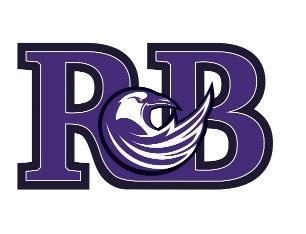 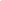 Take Our Kids to Work Day -  Alternate AssignmentAlthough you are only in grade 9, you may already have a good idea about what type of career you may want to pursue after graduation.  Even if you don’t, the following assignment could help provide some direction. INSTRUCTIONS: Answer the following questions about your interests and skills in the “Employment Interest Survey”, PART A, below. Then, choose three jobs that could match your interests. List them in the space provided in PART B. Use “My Blueprint” to research each of the careers you listed.  For each career, answer the questions in the appropriate section in PART B.  Follow the instructions set out in PART B. PART A/ Employment Interest Survey  What might a typical work day look like for you? (Start times, breaks)What kind of work environment would you prefer: indoors, outdoors or both?Do you mostly like working with people or alone?Do you mostly like working with your hands, head or both?What do you hope to earn as a wage or potential salary? List either the monthly salary OR yearly salary you would like to earn.Do you want to work within a set schedule or variable (financially sustainable) hours?Do you want to supervise others?Where would you like to work?  In Victoria? Another city, province, country?PART B/ Now that you have completed the Employment Interest Survey, use My Blueprint and research 3 potential careers that may suit your current interests.  ** NOTE: If you have not yet logged on to myBlueprint, please see Ms. ten Hove in Room 2127 during D Block, or follow the instructions in the Raven’s Nest and/or parent email that was sent home.FOLLOW THE STEPS BELOW.Choose three careers that you would like to know more about.                     1. _________________________________2. _________________________________3. _________________________________Go to the My Blueprint link and logon: https://app.myblueprint.ca/?sdid=sd62On the left side dashboard, click on the down arrow beside ‘Work’.Click on ‘Occupations’.Enter the career in the search bar, and choose the specific job.Answer the following questions for each one of the careers you listed above.Most answers will be found in the ‘Overview’ section; however, do open the other tabs for more information.Career # 1:  = _____________________________                                                                                                                                                                  Job Description: what do they do?What kind of Educational Requirements are needed? (Circle one.)secondary schoolon the job training college/apprenticeship universityEstimated Salary - how much does this job pay on the average?Low	 _______________Median	 _______________High	 _______________Occupational Outlook: future job prospects.  → What is the average star rating out of three?Working conditions (inside, outside; labour or not; hours; etc.)?Important Skills/Personal Characteristics/Abilities Needed for this Career?Would I be suited to this job and consider it as a career possibility? Explain why/why not.Career # 2:  = _____________________________                                                                                                                                                                 Job Description: what do they do?What kind of Educational Requirements are needed? (Circle one.)secondary schoolon the job training college/apprenticeship universityEstimated Salary - how much does this job pay on the average?Low	 _______________Median	 _______________High	 _______________Occupational Outlook: future job prospects.  → What is the average star rating out of three?Working conditions (inside, outside; labour or not; hours; etc.)?Important Skills/Personal Characteristics/Abilities Needed for this Career?Would I be suited to this job and consider it as a career possibility? Explain why/why not.Career # 3: = _____________________________       Job Description: what do they do?What kind of Educational Requirements are needed? (Circle one.)secondary schoolon the job training college/apprenticeship universityEstimated Salary - how much does this job pay on the average?Low	 _______________Median	 _______________High	 _______________Occupational Outlook: future job prospects.  → What is the average star rating out of three?Working conditions (inside, outside; labour or not; hours; etc.)?Important Skills/Personal Characteristics/Abilities Needed for this Career?Would I be suited to this job and consider it as a career possibility? Explain why/why not.                                                                                                                                        